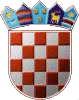 REPUBLIKA HRVATSKAKRAPINSKO – ZAGORSKA ŽUPANIJA        OPĆINA VELIKO TRGOVIŠĆE				 OPĆINSKO VIJEĆEKLASA:  021-01/20-01/38UR.BROJ:  2197/05-05-20-02	                      Veliko Trgovišće,17.12.2020.g.                                    	Na temelju članka 67. stavak 1. Zakona o komunalnom gospodarstvu  („Narodne novine“broj:68/18, 110/18. i 32/20. ) i članka 35. Statuta općine Veliko Trgovišće Statuta općine  Veliko Trgovišće ( „Službeni glasnik KZŽ“ broj: 23/09, 8/13, 6/18, 11/20.-proč.tekst i 17/20.),.) Općinsko vijeće općine Veliko Trgovišće  na  22.  sjednici održanoj  17.prosinca 2020.g.  donijelo jePROGRAM održavanja komunalne infrastrukture   u Općini Veliko Trgovišće za 2021. godinuČlanak 1. 	Ovim Programom određuje se održavanje komunalne infrastrukture u 2021.godini na području Općine Veliko Trgovišće za komunalne djelatnosti :Održavanje  i uređenje nerazvrstanih cesta obuhvaća:	  ukupno  - 1.450.000,00kn		                         -  održavanje prohodnosti uslijed rasta raslinja uz  nerazvrstane ceste  - rezanje granja,  rušenje drveća koje ometa promet i  rušenje drveća koje izaziva oštećenje kolnika  -  100.000,00kn-  dopremu, ugradnju i razgrtanje kamenog materijala-   500.000,00kn-  sanaciju i popravak asfaltnog sloja –  50.000,00kn-  uređenje i održavanje sustava za oborinsku  odvodnju  50.000,00kn- uređenje i obnova bankina –  50.000,00kn-  zimsko održavanje i čišćenje nerazvrstanih cesta –     370.000,00knOdržavanje i čišćenje javnih površina 	na kojima nije            dopušten promet motornim vozilima i javnih zelenih površina		50.000,00kn                         kn Održavanje građevina javne odvodnje oborinskih voda			 50.000,00kn                          kn Održavanje javne rasvjete					105.000,00              knOdržavanje groblja					            860.000,00              knČlanak 2.	Financiranje Programa predviđa se iz slijedećih izvora : - prihod od komunalne naknade u iznosu od :  1.800.000,00   kn- prihod od komunalnog doprinosa u iznosu od:  200.000,00    kn- prihod od naknade za zadržavanje nezakonito izgrađenih zgrada u prostoru u iznosu od:   50.000,00kn- prihod od grobne naknade u iznosu od: 330.000,00kn- opći prihodi i primici u iznosu od:         135.000,00knČlanak 3.	Prikupljena sredstva iz članka 2.ovog Programa upotrijebit će se za slijedeće namjene : I ODRŽAVANJE NERAZVRSTANIH CESTAOdržavanje nerazvrstanih cesta  - skup mjera i radnji koje se obavljaju tijekom cijele godine na nerazvrstanim cestama, uključujući i svu opremu, uređaje i instalacije, sa svrhom održavanja prohodnosti i tehničke ispravnosti cesta i prometne sigurnosti na njima - redovito održavanje, kao i mjestimičnog poboljšanja elemenata ceste, osiguravanja sigurnosti i trajnosti ceste i cestovnih objekata i povećanja sigurnosti prometa – izvanredno održavanje, a u skladu s propisima kojima je uređeno održavanje cesta.Na području Općine izgrađeno je  ukupno  90,33 km nerazvrstanih cesta, od čega je asfaltirano 55km i neasfaltirano 35,33km kolnika.  	Održavanje po djelatnostima i  naseljima planira se:NASELJE				 	              PROCIJENJENI TROŠKOVI 				 		         ODRŽAVANJA  -  1.450.000,00KNVELIKO TRGOVIŠĆE  		 			            -  održavanje prohodnosti uslijed rasta raslinja uz  nerazvrstane ceste  - rezanje granja,  rušenje drveća koje ometa promet i  rušenje drveća koje izaziva oštećenje kolnika   - 13,5km, -  doprema, ugradnja i razgrtanje kamenog materijala- 10km, -  sanacija i popravak asfaltnog sloja – 40m2, -  uređenje i održavanje sustava za oborinsku odvodnju  -  10km, - uređenje i obnova bankina – 3km, -  zimsko održavanje i čišćenje nerazvrstanih cesta – 10km,DOMAHOVO-ZELENGAJ		 		             -  održavanje prohodnosti uslijed rasta raslinja uz  nerazvrstane ceste  - rezanje granja,  rušenje drveća koje ometa promet i  rušenje drveća koje izaziva oštećenje kolnika   - 13km, -  doprema, ugradnja i razgrtanje kamenog materijala- 2km, -  sanacija i popravak asfaltnog sloja – 100m2, -  uređenje i održavanje sustava za oborinsku odvodnju  -  10km, - uređenje i obnova bankina – 3km, -  zimsko održavanje i čišćenje nerazvrstanih cesta – 14km,DRUŽILOVEC				 		             -  održavanje prohodnosti uslijed rasta raslinja uz  nerazvrstane ceste  - rezanje granja,  rušenje drveća koje ometa promet i  rušenje drveća koje izaziva oštećenje kolnika   - 6,5km, -  doprema, ugradnja i razgrtanje kamenog materijala- 3,5km, -  sanacija i popravak asfaltnog sloja – 5m2, -  uređenje i održavanje sustava za oborinsku odvodnju  -  5km, - uređenje i obnova bankina – 3km, -  zimsko održavanje i čišćenje nerazvrstanih cesta – 6,5km,4. JALŠJE					 			  -  održavanje prohodnosti uslijed rasta raslinja uz  nerazvrstane ceste  - rezanje granja,  rušenje drveća koje ometa promet i  rušenje drveća koje izaziva oštećenje kolnika   - 7km, -  doprema, ugradnja i razgrtanje kamenog materijala- 6km, -  sanacija i popravak asfaltnog sloja – 100m2, -  uređenje i održavanje sustava za oborinsku odvodnju  -  3km, - uređenje i obnova bankina – 1km, -  zimsko održavanje i čišćenje nerazvrstanih cesta – 7km,5. RAVNICE					 			  -  održavanje prohodnosti uslijed rasta raslinja uz  nerazvrstane ceste  - rezanje granja,  rušenje drveća koje ometa promet i  rušenje drveća koje izaziva oštećenje kolnika   - 5,5km, -  doprema, ugradnja i razgrtanje kamenog materijala- 3km, -  sanacija i popravak asfaltnog sloja – 30m2, -  uređenje i održavanje sustava za oborinsku odvodnju  -  2km, - uređenje i obnova bankina – 1km, -  zimsko održavanje i čišćenje nerazvrstanih cesta – 3km,6. VELIKA ERPENJA			 			 -  održavanje prohodnosti uslijed rasta raslinja uz  nerazvrstane ceste  - rezanje granja,  rušenje drveća koje ometa promet i  rušenje drveća koje izaziva oštećenje kolnika   - 6km, -  doprema, ugradnja i razgrtanje kamenog materijala- 2km, -  sanacija i popravak asfaltnog sloja – 50m2, -  uređenje i održavanje sustava za oborinsku odvodnju  -  2km, - uređenje i obnova bankina – 2km, -  zimsko održavanje i čišćenje nerazvrstanih cesta – 6km,7. VILANCI					 			      -  održavanje prohodnosti uslijed rasta raslinja uz  nerazvrstane ceste  - rezanje granja,  rušenje drveća koje ometa promet i  rušenje drveća koje izaziva oštećenje kolnika   - 3km, -  doprema, ugradnja i razgrtanje kamenog materijala- 2km, -  sanacija i popravak asfaltnog sloja – 2m2, -  uređenje i održavanje sustava za oborinsku odvodnju  -  2,5km, - uređenje i obnova bankina – 1,5km, -  zimsko održavanje i čišćenje nerazvrstanih cesta – 3km,BEZAVINA				 			   -  održavanje prohodnosti uslijed rasta raslinja uz  nerazvrstane ceste  - rezanje granja,  rušenje drveća koje ometa promet i  rušenje drveća koje izaziva oštećenje kolnika   - 5km,  -  doprema, ugradnja i razgrtanje kamenog materijala- 2km,  -  sanacija i popravak asfaltnog sloja – 100m2,  -  uređenje i održavanje sustava za oborinsku odvodnju  -  2km, - uređenje i obnova bankina – 1,5km, -  zimsko održavanje i čišćenje nerazvrstanih cesta – 5km,9. MRZLO POLJE				 			   -  održavanje prohodnosti uslijed rasta raslinja uz  nerazvrstane ceste  - rezanje granja,  rušenje drveća koje ometa promet i  rušenje drveća koje izaziva oštećenje kolnika   - 5km,  -  doprema, ugradnja i razgrtanje kamenog materijala- 2km,  -  sanacija i popravak asfaltnog sloja – 60m2,  -  uređenje i održavanje sustava za oborinsku odvodnju  -  2km,  - uređenje i obnova bankina – 2km,  -  zimsko održavanje i čišćenje nerazvrstanih cesta – 5km,10. DUBROVČAN				 			  -  održavanje prohodnosti uslijed rasta raslinja uz  nerazvrstane ceste  - rezanje granja,  rušenje drveća koje ometa promet i  rušenje drveća koje izaziva oštećenje kolnika   - 10km, -  doprema, ugradnja i razgrtanje kamenog materijala- 5km, -  sanacija i popravak asfaltnog sloja – 100m2, -  uređenje i održavanje sustava za oborinsku odvodnju  -  3km, - uređenje i obnova bankina – 3km, -  zimsko održavanje i čišćenje nerazvrstanih cesta – 10km,11. POŽARKOVEC				 			   -  održavanje prohodnosti uslijed rasta raslinja uz  nerazvrstane ceste  - rezanje granja,  rušenje drveća koje ometa promet i  rušenje drveća koje izaziva oštećenje kolnika   - 5km, -  doprema, ugradnja i razgrtanje kamenog materijala- 2km, -  sanacija i popravak asfaltnog sloja – 50m2, -  uređenje i održavanje sustava za oborinsku odvodnju  -  2km, - uređenje i obnova bankina – 2km, -  zimsko održavanje i čišćenje nerazvrstanih cesta – 5km,12.  STRMEC					 		 -  održavanje prohodnosti uslijed rasta raslinja uz  nerazvrstane ceste  - rezanje granja,  rušenje       drveća koje ometa promet i  rušenje drveća koje izaziva oštećenje kolnika   - 4km-  doprema, ugradnja i razgrtanje kamenog materijala- 2km, -  sanacija i popravak asfaltnog sloja – 20m2, -  uređenje i održavanje sustava za oborinsku odvodnju  -  2,5km, - uređenje i obnova bankina – 2km, -  zimsko održavanje i čišćenje nerazvrstanih cesta – 4km,13. TURNIŠĆE KLANJEČKO		 		               -  održavanje prohodnosti uslijed rasta raslinja uz  nerazvrstane ceste  - rezanje granja,  rušenje drveća koje ometa promet i  rušenje drveća koje izaziva oštećenje kolnika   - 4km, -  doprema, ugradnja i razgrtanje kamenog materijala- 3km, -  sanacija i popravak asfaltnog sloja – 10m2, -  uređenje i održavanje sustava za oborinsku odvodnju  -  3km, - uređenje i obnova bankina – 2km, -  zimsko održavanje i čišćenje nerazvrstanih cesta – 4km,14. JEZERO KLANJEČKO			 			   -  održavanje prohodnosti uslijed rasta raslinja uz  nerazvrstane ceste  - rezanje granja,  rušenje drveća koje ometa promet i  rušenje drveća koje izaziva oštećenje kolnika   - 5km, -  doprema, ugradnja i razgrtanje kamenog materijala- 4km, -  sanacija i popravak asfaltnog sloja – 10m2, -  uređenje i održavanje sustava za oborinsku odvodnju  -  3,5km, - uređenje i obnova bankina – 3,5km, -  zimsko održavanje i čišćenje nerazvrstanih cesta – 5km,15. VIŽOVLJE				 		               -  održavanje prohodnosti uslijed rasta raslinja uz  nerazvrstane ceste  - rezanje granja,  rušenje drveća koje ometa promet i  rušenje drveća koje izaziva oštećenje kolnika   - 4km, -  doprema, ugradnja i razgrtanje kamenog materijala- 3km, -  sanacija i popravak asfaltnog sloja – 35m2, -  uređenje i održavanje sustava za oborinsku odvodnju  -  3km, - uređenje i obnova bankina – 1,5km, -  zimsko održavanje i čišćenje nerazvrstanih cesta – 4km,IZVORI FINANCIRANJA I IZNOSI:prihod od komunalne naknade :  1.100,000,00 knprihod od komunalnog doprinosa: 200.000,00opći prihodi i primici: 100.000,00 knprihod od naknade za zadržavanje nezakonito izgrađenih zgrada u prostoru: 50.000,00knII ODRŽAVANJE  I ČIŠĆENJE JAVNIH POVRŠINA NA KOJIMA NIJE DOPUŠTEN PROMET MOTORNIM VOZILIMA I JAVNIH ZELENIH POVRŠINA			- ručno čišćenje metenjem pješačkih staza,  trgova, javnih parkirališta -od ožujka  do studenog najmanje jednom mjesečno - 10 km- zimsko održavanje i čišćenje nogostupa i pješačkih staza, trgova i drugih javnih površina – studeni-ožujak – 10 km - hortikulturno uređenje parkova i nasada, održavanje zelenila, košnja trave na javnim površinama – prema potrebi – 1km2- održavanje dječjih igrališta – 3 igrališta- održavanje okomite i vodoravne signalizacije – kontrola i zamjena najmanje jednom godišnje – 30 komada  - uklanjanje otpada koji stvaraju prolaznici, održavanje košarica za otpatke i slično – kontinuirano IZVORI FINANCIRANJA I IZNOSI:prihod od komunalne naknade : 50.000,00 knIII ODRŽAVANJE GRAĐEVINA JAVNE ODVODNJE OBORINSKIH VODAčišćenje slivnika za atmosferske vode i dijelom slivnika mješovitog sustava odvodnje i stručni nadzor nad tim radovima – najmanje jednom godišnje – na prometnici dužine 10 kmIZVORI FINANCIRANJA I IZNOSI:prihod od komunalne naknade :  50.000,00knIV ODRŽAVANJE  JAVNE  RASVJETEodržavanja objekata i uređaja javne rasvjete za rasvjetljavanje javnih površina, javnih cesta koje prolaze kroz naselje i nerazvrstanih cesta, a naročito tekuće održavanje objekta   i uređaja javne rasvjete, zamjena rasvjetnih armatura – kontinuirano – 500 rasvjetnih tijelaIZVORI FINANCIRANJA I IZNOSI:prihod od komunalne naknade :  105.000,00 knV ODRŽAVANJE GROBLJA Područje Općine obuhvaća pet groblja. Održavanje groblja obuhvaća:održavanje prostora i zgrada za obavljanje ispraćaja  ( četiri zgrade) i sahranu pokojnika te ukop pokojnika, održavanje i  čišćenje staza, putova i prostora ispred mrtvačnice - 1500 m2 košnja travnatih površina - 5000 m2 ,  uklanjanje otpada koji stvaraju prolaznici i korisnici groblja – 1300 m3,   obrezivanje  stabala  i drugog ukrasnog grmlja, kao i dosađivanje novim nasadima -  800 mIZVORI FINANCIRANJA I IZNOSI:- prihod od komunalne naknade: 495.000,00 kn- opći prihodi i primici: 35.000,00 kn- prihod od grobne naknade: 330.000,00 knČlanak 4.	Ovaj Program  objavit će se u Službenom glasniku KZŽ , a stupa na snagu 01.01.2021.g.  PREDSJEDNIK           OPĆINSKOG VIJEĆA                                                                                Zlatko Žeinski, dipl. oec.